DOW-I-2.052.63.2019		Załącznik nr 7 do SIWZWzory logotypówDla części I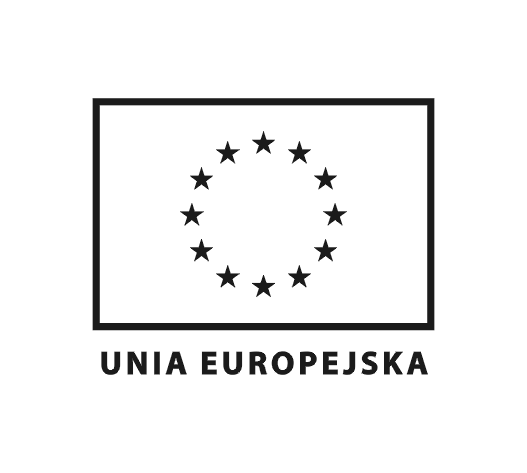 Wersja monochromatyczna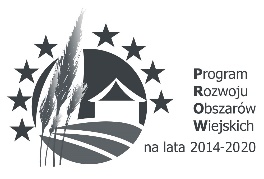 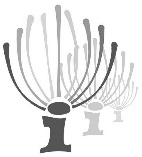 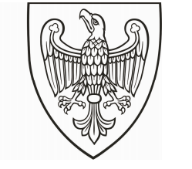 Wersja kolorowa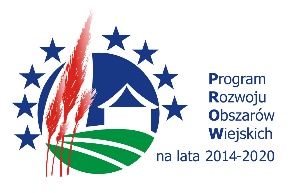 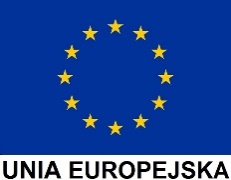 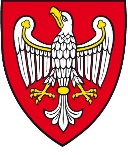 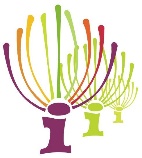 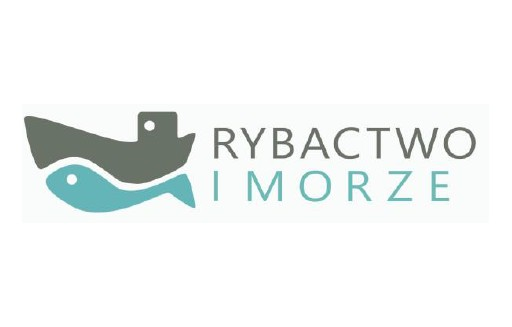 Dla części II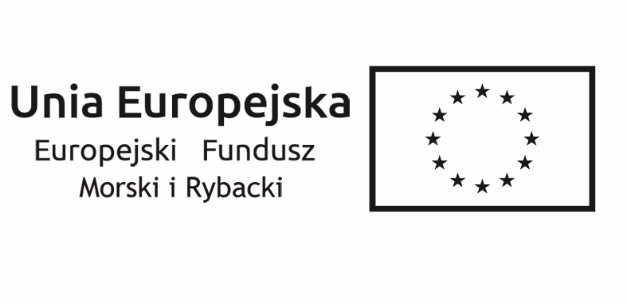 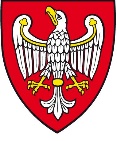 Dla części III